ANALISIS SEMIOTIKA PESAN MORAL DALAM FILM “JOKOWI”SKRIPSISELI ANITA NPM. 171214091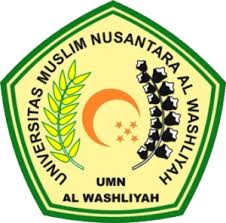 FAKULTAS KEGURUAN DAN ILMU PENDIDIKAN UNIVERSITAS MUSLIM NUSANTARA AL WASHLIYAHMEDAN2021ANALISIS SEMIOTIKA PESAN MORAL DALAM FILM “JOKOWI”Diajukan untuk Memenuhi Salah Satu  Syarat Guna Memperoleh Gelar Sarjana Pendidikan pada Fakultas Keguruan dan Ilmu Pendidikan Jurusan Pendidikan Bahasa dan Seni Program Studi Pendidikan Bahasa dan Sastra Indonesia SELI ANITANPM. 171214091FAKULTAS KEGURUAN DAN ILMU PENDIDIKAN UNIVERSITAS MUSLIM NUSANTARA AL WASHLIYAHMEDAN2021